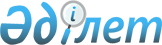 О внесении изменения в постановление Правительства Республики Казахстан от 11 сентября 2008 года № 838 "О полномочных представителях Правительства Республики Казахстан в Межгосударственном совете по антимонопольной политике"Постановление Правительства Республики Казахстан от 20 июня 2012 года № 806      Правительство Республики Казахстан ПОСТАНОВЛЯЕТ:



      1. Внести в постановление Правительства Республики Казахстан от 11 сентября 2008 года № 838 «О полномочных представителях Правительства Республики Казахстан в Межгосударственном совете по антимонопольной политике» следующее изменение:



      пункт 2 изложить в следующей редакции:

      «2. Назначить полномочными представителями Правительства Республики Казахстан в Межгосударственный совет по антимонопольной политике Абдрахимова Габидуллу Рахматуллаевича - Председателя Агентства Республики Казахстан по защите конкуренции (Антимонопольное агентство) и Алимкулова Еркегали Амантайулы - заместителя Председателя Агентства Республики Казахстан по защите конкуренции (Антимонопольное агентство).».



      2. Настоящее постановление вводится в действие со дня подписания.      Премьер-Министр

      Республики Казахстан                       К. Масимов
					© 2012. РГП на ПХВ «Институт законодательства и правовой информации Республики Казахстан» Министерства юстиции Республики Казахстан
				